Francesco Tristano“Music is music”. This is what Alban Berg responded to George Gershwin in Paris during the spring of 1928, as to why there was no distinction between what we consider “educated” music and “popular” music. Francesco Tristano has endorsed this quote over the last decade with his work; combining piano and synthesizer, between the scores of Johann Sebastian Bach – and also Frescobaldi, Berio, Buxtehude, Stravinsky, and Gershwin, among others – and the latest production and sequencing tools. Francesco Tristano is an artist of many talents: pianist, composer, electronic and jazz musician, combining eras, genres and styles in his music. Francesco has become a key reference in a new movement which explores the creative intersection between classical and electronic music, homogenising it in a natural way which unites audiences from various worlds into his own universe. Tristano has collaborates with world renowned names in different genres including  Derrick May, Carl Craig and Michel Portal to name a few.Born in 1981, Tristano discovered the piano at the age of five and studied at New York’s Juilliard School for five years. It was in New York that he started to work with electronic and club music as well as completing a master class with Rosalyn Tureck. In 2004, he won the first prize at the International piano competition for contemporary music in Orléans, France. After recent successes such as 'A Soft Shell Groove', Tristano continues to present new compositions regularly.Concert highlights include solo performances at Hamburg’s Elbphilharmonie, Concertgebouw, L’auditori Barcelona & Le Poisson Rouge. He recently performed his uniquely constructed concept piano 2.0 at LSO St Luke’s, as well as performances with Zurich Chamber Orchestra, Orchestre National du Strasbourg and Sibiu Philharmonic, as part of the Enescu Festival. The season 2020/21 will see Tristano performing at Resonanzen Festival,  Festival de Musique Sacrée de Perpignan as well as with Hong Kong Philharmonic (premiering his new concerto Tokyo Stories: A suite for piano and orchestra with conductor Rumon Gamba). Tristano regularly works with a number of important orchestras including the MDR Sinfonieorchester Leipzig (with Kristjan Järvi), Orchestre National de Lille, hr-Sinfonieorchester, Orchestre Philharmonique du Luxembourg, BBC Concert Orchestra, Szczecin Philharmonic, Royal Liverpool Philharmonic Orchestra, and Spanish National Orchestra and Choir.Tristano has a growing discography including recordings of Bach’s Goldberg Variations and complete keyboard concertos, Luciano Berio’s complete piano works, and Girolamo Frescobaldi’s Toccatas. His album ‘Idiosynkrasia’ (inFine, 2010), recorded at Carl Craig’s Planet E-communications in Detroit, was released to critical acclaim; Tristano accomplished the synthesis of digital virtuosity and rare electronic textures, which he now calls ‘piano2.0’. On Deutsche Grammophon he released ‘BachCage’, produced by Moritz von Oswald, in 2011, 'The Long Walk' (Buxehetude/ Bach/ Tristano) in 2012, and ‘Scandale’ with Alice Sara Ott. Tristano is a Sony Classics artist, releasing 'Piano Circle Songs' featuring Chilly Gonzales in September 2017, and ‘Tokyo Stories’ in May 2019, both to critical acclaim. 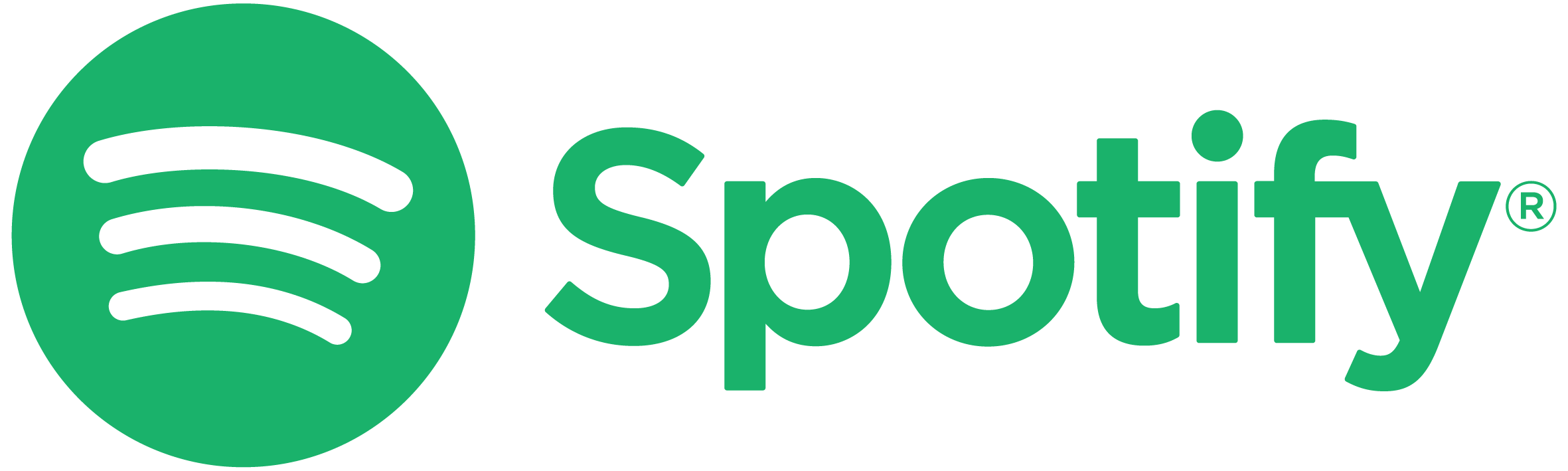 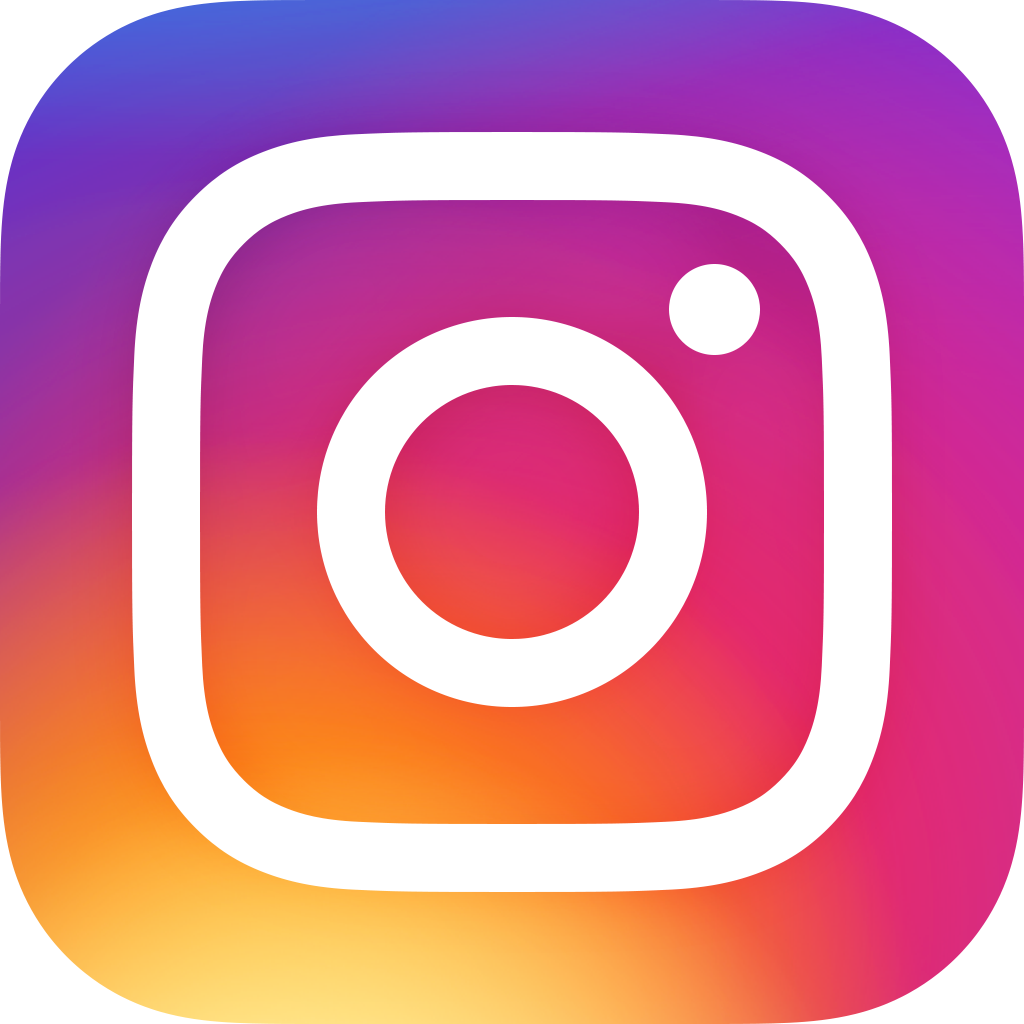 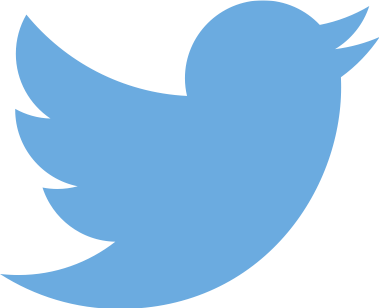 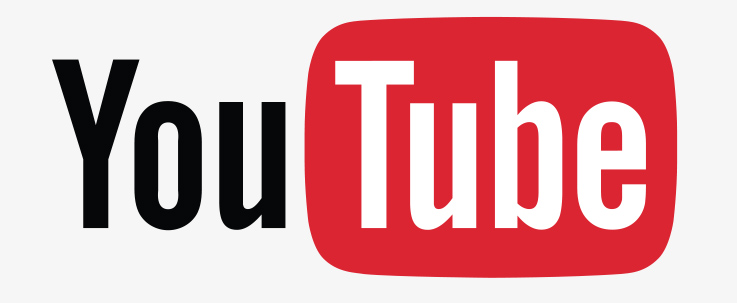 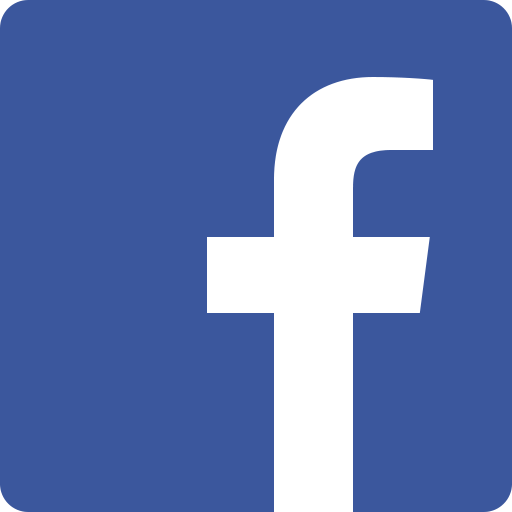 